Cardinal Newman Writing Task Year 3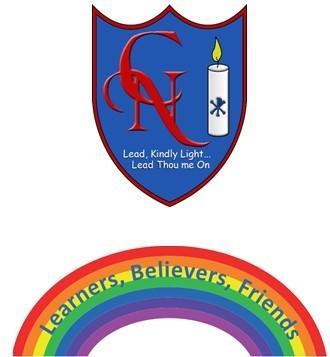 Name:Learning Objective: To write a list poem about lock downSuccess CriteriaSelf-assessmentPeer assessmentTeacher assessmentI can write a poem using alliteration and personification to make my poem excitingI can use precise, powerful verbs that show things in a more exciting way.I can use a neat cursive script, with correctly formed letters to write my poem.Feedback:Teacher: